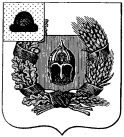 Совет депутатов Александро-Невского городского поселения Александро-Невского муниципального районаРязанской областиР Е Ш Е Н И Е от 19 апреля 2021года                 р. п. Александро-Невский                                        № 178О назначении временно исполняющегообязанности главы администрации муниципального образования – Александро-Невское городское поселение Александро-Невского муниципального района Рязанской областиВ соответствии со ст. 37 Федерального закона от 06 октября 2003 г. № 131-ФЗ «Об общих принципах организации местного самоуправления в Российской Федерации, Уставом муниципального образования –  Александро-Невское городское поселение Александро-Невского муниципального района Рязанской области, Совет депутатов Александро-Невского городского поселения РЕШИЛ:1. Назначить временно исполняющим обязанности главы администрации муниципального образования – Александро-Невское городское поселение Александро-Невского муниципального района Рязанской области специалиста 1 категории администрации Николаеву Александру Николаевну, сроком с 19 апреля 2021 года до дня назначения на должность главы администрации муниципального образования – Александро-Невское городское поселение Александро-Невского муниципального района Рязанской области кандидата  по результатам конкурса.2. Оплату труда производить согласно штатному расписанию администрации муниципального образования – Александро-Невское городское поселение Александро-невского муниципального района Рязанской области по должности главы администрации.3. Настоящее решение вступает в силу со дня его подписания и подлежит опубликованию в Информационном бюллетене и на официальном сайте администрации Александро-Невского городского поселения Александро-Невского района Рязанской области в сети «Интернет».4. Контроль за исполнением настоящего решения оставляю за собой.Глава Александро-Невского городскогопоселения, председатель Совета депутатовАлександро-Невского городского поселения                                В.А. Ушакова